Программа проведенияРеспубликанской олимпиады профессионального мастерства обучающихся в профессиональных образовательных учреждениях Республики Дагестан по УГС 44.00.00 Образование и педагогические науки44.02.02 Преподавание в начальных классах____________________________________________________________________________________Работа жюри:Дата проведения 06.04.2022                                                                                  Место проведения: ГБПОУ РД «Кизлярский профессионально-педагогический колледж», г. Кизляр, ул. Победы, д. 31  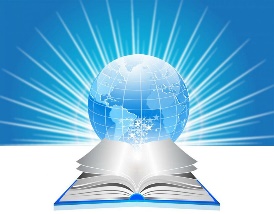 10:00-10:30Регистрация участников и сопровождающих лиц10:30-11:00Инструктаж по технике безопасности и охране труда.Инструктаж по проведению. Информация конкурсных мероприятиях, их продолжительности, месте проведения, организации питания. Жеребьевка участников. Ознакомление с рабочими местами.11:00-13:45Задания I уровня13:45-14:45Обед 15:00-17:45Задания II уровня9:15-10:00Распечатка заданий. Обсуждение конкурсных заданий.13:00-14:45Проверка выполнения заданий I уровня13:45-14:45Обед17:45-18:45Проверка выполнения заданий II уровня19:00Подведение итогов олимпиады. Оформление документации. Награждение.